ПРЕДСЕДАТЕЛЬСТВОВАЛЗаместитель председателя районной комиссии для координации работ по повышению безопасности дорожного движения – начальник отдела градостроительства и развития общественной инфраструктуры администрации Мариинско-Посадского района - Тихонова О.И. Присутствовали:Состояние аварийности на территории Мариинско-Посадского района за 2022 год.1.1. Принять к сведению информацию Алексеева С.И. о состоянии аварийности на автодорогах Мариинско-Посадского района.1.2. Рекомендовать: 1.2.1. Отделу ГИБДД совместно с администрацией района и городского поселения продолжить работу в сфере безопасности дорожного движения. Срок – постоянно.2. Об итогах работ по содержанию автомобильных дорог общего пользования местного значения и  искусственных сооружений на них в Мариинско-Посадском  районе.2.1. Принять к сведению информацию Данилова И.В., Метелевой Л.В., Иванова В.Д., Сергеева В.З. о выполнении работ по содержанию автомобильных дорог общего пользования местного значения и  искусственных сооружений на них в Мариинско-Посадском  районе о проделанной работе за 2022 год.2.2. Рекомендовать:2.2.1. Подрядным организациям района и города организовать работу по:-повышению качества содержания автомобильных дорог;-выполнять выписанные предписания в установленные сроки;3. О подготовке подрядных организаций к зимнему содержанию автодорог общего пользования местного значения и искусственных сооружений на них в Мариинско-Посадском районе на 2023 г.3.1. Принять к сведению информацию Данилова И.В., Метелевой Л.В., Иванова В.Д., Сергеева В.З. о проведенных мероприятиях по подготовке к зимнему содержанию автодорог общего пользования местного значения и искусственных сооружений на них в Мариинско-Посадском районе на 2023 год.3.2. Рекомендовать:3.2.1. Подрядным организациям Мариинско-Посадского района и городского поселения - уделить особое внимание опасным участкам автомобильных дорог общего пользования местного значения;- продолжить закупку необходимого количества ПСС;- своевременно сообщать в ЭДДС Мариинско-Посадского района о количестве дежурной техники и рабочего персонала.4. О мероприятиях, направленных на профилактику детского дорожного травматизма за 2022 год.4.1. Принять к сведению информацию Лазаревой Д.М. о проведенных мероприятиях направленных на профилактику детского дорожного травматизма за 2022 год.4.2. Отделу образования и молодежной политики Мариинско-Посадского района подготовить смету на проведение мероприятий направленных на профилактику детского дорожного травматизма на 2023 год.5. О проводимой работе и запланированных мероприятиях в 2023 году, направленных на приведение в нормативное эксплуатационное состояние автомобильных дорог общего пользования местного значения.5.1. Принять к сведению информацию Тихоновой О.И. о проводимой работе и запланированных мероприятиях на 2023 год, направленных на приведение в нормативное эксплуатационное состояние автомобильных дорог общего пользования местного значения.6.Разное.6.1. Обсуждение происшествия с маршрутным автобусом происшедшее 22 декабря на автомобильной дороге «Марпосад-Аксарино»-Покровское.6.2. Рекомендовать:6.3. Подрядным организациям Мариинско-Посадского района и городского поселения - уделить особое внимание опасным участкам автомобильных дорог общего пользования местного значения по пути следования маршрутов регулярных перевозок на территории Мариинско-Посадского района;7. План работы районной комиссии для координации работ по повышению безопасности дорожного движения на 2023 г.7.1. Принять к сведению информацию Тихоновой О.И. о плане работы районной комиссии для координации работ по повышению безопасности дорожного движения на 2023 г.7.1. Утвердить план работы районной комиссии для координации работ по повышению безопасности дорожного движения на 2023 г.Заместитель председателя районной комиссиидля координации работ по повышению безопасности дорожного движения – начальник отдела градостроительства и развития общественной инфраструктуры администрации Мариинско-Посадского района                                                          О.И.ТихоноваСекретарь комиссии                                                                                                  И.В.ДаниловЧёваш Республикинчи С.нт.рвёррирайон.н   администраций.АдминистрацияМариинско-Посадского районаЧувашской РеспубликиПРОТОКОЛот 23.12.2022 № 04Тихонова О.И.Начальник отдела градостроительства и развития общественной инфраструктуры администрации Мариинско-Посадского районаАлексеев С.И.Данилов И.В.                    Начальник отделения ГИБДД ОМВД России по Мариинско-Посадскому районуЗаместитель начальника отдела градостроительства и развития общественной инфраструктуры администрации Мариинско-Посадского районаПриглашенные:Сергеев В.З.И.о. главы администрации Мариинско-Посадского городского поселения Метелева Л.В.Иванов В.Д.Лазарева Д.М.Руководитель ИП Метелева Л.В.Руководитель ИП Иванов В.Д.Заместитель начальника отдела образования и молодежной политики Мариинско-Посадского района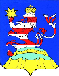 